Претензия о замене товара ненадлежащего качестваЗаявитель приобрел в организации товар. В процессе эксплуатации товара был обнаружен существенный недостаток. Заявитель просит произвести замену товара ненадлежащего качества.ПРЕТЕНЗИЯ"___"_____________ _____ г. я купил в Вашем магазине
_____________________________ по цене____________________ рублей,
(указать, какой товар)что подтверждается кассовым чеком и отметкой в гарантийном талоне (техническом паспорте и пр.).
Ваша организация (магазин) гарантировала качество товара в
течение ______ срока со дня продажи.
Однако в процессе эксплуатации __________________ по истечении
(наименование товара)___________ со дня покупки был обнаружен недостаток -
____________________________________________,
(описать неисправности)который не может быть устранен в гарантийной мастерской.
Поскольку дефекты товара были обнаружены в период гарантийного
срока и с учетом отсутствия в Вашей организации (магазине)
аналогичного товара такой же марки, прошу произвести замену
проданного мне товара ненадлежащего качества
(____________________) на такой же товар надлежащего качества
другой марки - ________________________, который имеется в наличии
на момент предъявления моих требований, в установленный законом
срок.
О принятом решении прошу сообщить мне письменно, выдав ответ
на руки.
В случае неудовлетворения моих требований о замене товара на
товар аналогичной марки (в соответствии с п. 1 ст. 18, п. 1 ст. 21
Закона РФ "О защите прав потребителей") я вынужден буду обратиться
в суд с иском о принудительном исполнении моих законных
требований, возмещении убытков, причиненных продажей
некачественного товара, уплате неустойки в размере 1% цены товара
за каждый день просрочки исполнения моего требования, а также
взыскании морального вреда.
Приложение:
1. Кассовый чек.
2. Гарантийный талон.
3. Справка (акт) гарантийной мастерской о невозможности
исправления выявленных недостатков товара.
ПодписьДатаВНИМАНИЕ! Бесплатно скачивая документы с сайта ПравПотребитель.ру, Вы дополнительно получаете возможность на  бесплатную юридическую консультацию!  Всего 3 минуты вашего времени:Достаточно набрать в браузере http://PravPotrebitel.ru/, задать свой вопрос в окошке на страницах сайта и наш специалист сам перезвонит вам и предложит законное решение проблемы!Странно... А почему бесплатно? Все просто:Чем качественней и чаще мы отвечаем на вопросы, тем больше у нас рекламодателей. Грубо говоря, наши рекламодатели платят нам за то, что мы помогаем вам! Пробуйте и рассказывайте другим!
*** P.S. Перед печатью документа данный текст можно удалить..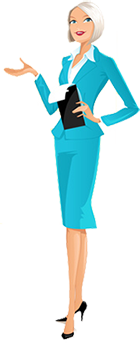 